Personal !Name	Anoop Sex	MaleMarital Status	SingleNationality	IndianLanguages	English, Hindi, Malayalam and Tamil.D.O.B	26/05/1983Mobile	C/o 971502360357Email	anoop.210956@2freemail.com ABOUT ME !I am looking for the best career platform to perform where my technical knowledge and creative skills and exploited in the possible manner in a way bene ted to the organization and providing me a creative ful lment as well. I would like to be associated with an amiable atmosphere where career prosperity and growth are assured.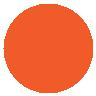 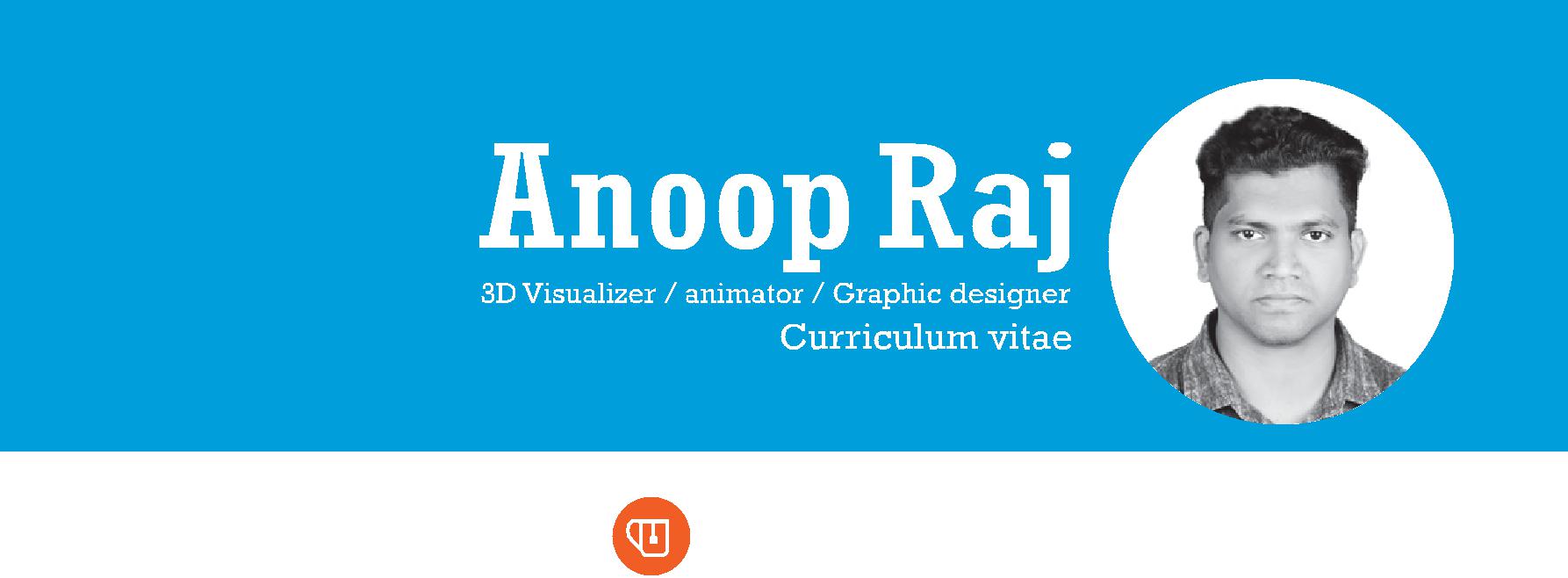 Experience 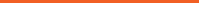 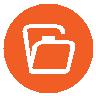 06 Logic Multimedia.11 Five year experience Kerala, India. in Motion Graph-ics, 3D Animation, Graphic Designing etc.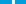 11 DDKAM Advertising.12 One year experience in Bangalore, Karnataka, India.In Motion Graphics and Graphic designing.12 Marina Advertising.14 Three year experience in UAE. Dubai. 3D Visualizer POS Designing such as Exhibition stall, Display stand, etc.(Reckitt Benckiser and Henkel.)14 ADMEDIA.15 Six months experience in kerala, India. Motion graphics, Graphic designing such as Info graphics, Title graphics, LED & LCD Dispalys etc.15 GFMS.17 Two year working experience in DIP-1, Dubai, UAE. 3D Visualizer POSM Designing & Graphic designing such as Exhibition stall, Display stand, etc.Education 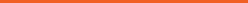 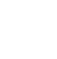 HSS, Diploma in multimedia.Field of Interest 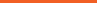 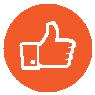 3D (visualizer, animatior), Graphic Designer, Motion graphics.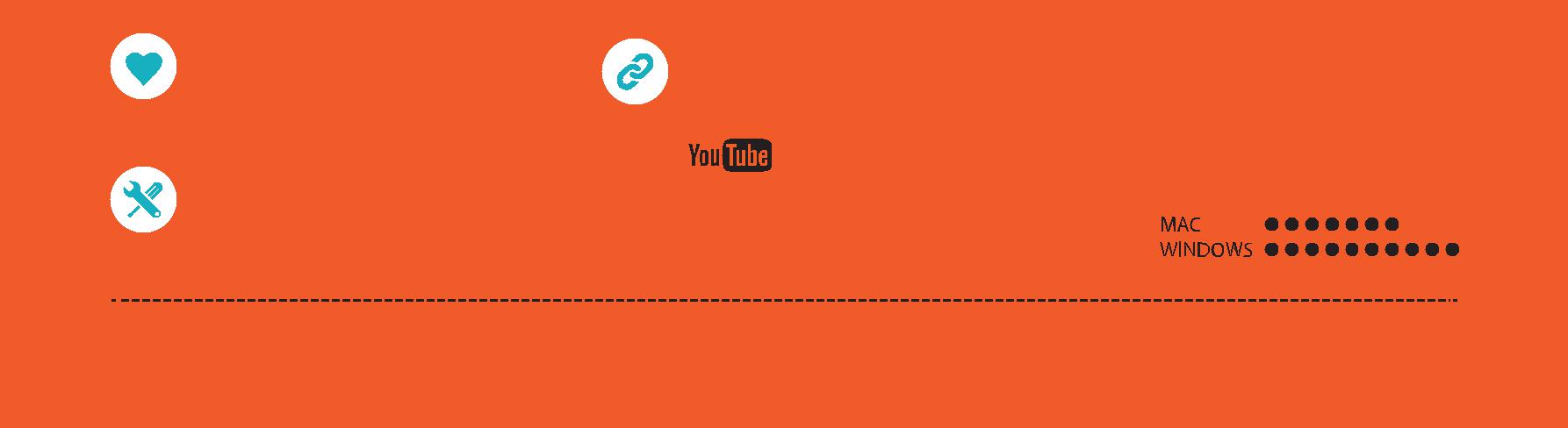 Skill & SoftwireAdobe Photoshop, Adobe illustrator, Adobe InDesign, Coral draw 3Ds Max, Adobe After E ect, Adobe Premier Pro, Boujou and Mocha.Declaration: I here by declare that all the details furnished above are true to the best of my knowledge and belief.Hobbies & funPhotography, Drawing, Traveling.